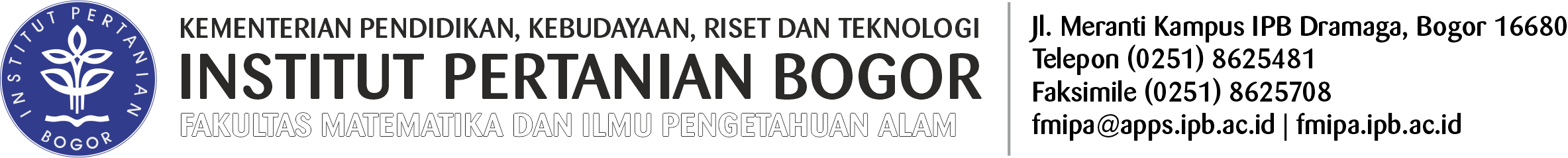 PERMOHONAN TRANSLATE IJAZAH DAN TRANSKRIP DALAM BAHASA INGGRISNama Lengkap)1	: ………………………………………………………………………………..Tempat dan Tgl. Lahir)1	: ………………………………………………………………………………..Nomor Pokok (NIM)	: …………………………………Program Studi   	: ………………………………………………………………………………..Program	: …………………………………Sponsor	: ………………………………………………………………………………..Tanggal  Ujian	: ( Tesis/Terbuka )2…………………………………………………..…….Tanggal  Lulus (SKL)     	: ………………………………………………………………………………..No. Ijazah	: ……………………………..........………...IPK: …………….………..…..Alamat Tetap	: ………………………………………………………………………………..				  ………………………………………………………………………………..				  ………………………………………………………………………………..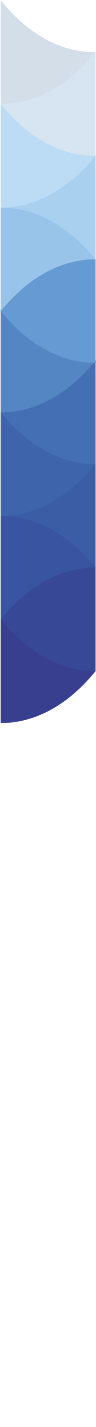 		                     No.Telp ……………………………………/HP. ………………..……….Judul Tesis/Disertasi2	: (INGGRIS)  ………………………………………………………………….				  ………………………………………………………………………………..				  ………………………………………………………………………………..									Bogor,…………………………………                                                                                  Pemohon,	…………………………………………Keterangan:1. Diisi Sesuai Ijazah (Lamp. Fotocopy Ijazah, Transkrip Terakhir & Summary)2. Coret yang tidak perlu3. Lembar pengesahan Tesis/Disertasi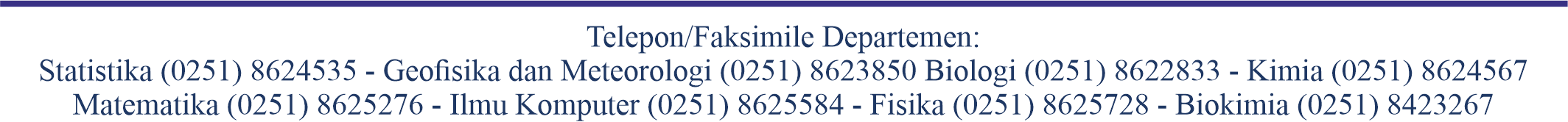 